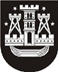 KLAIPĖDOS MIESTO SAVIVALDYBĖS TARYBASPRENDIMASDĖL TURTO PERDAVIMO VALDYTI, NAUDOTI IR DISPONUOTI PATIKĖJIMO TEISE2015 m. kovo 26 d. Nr. T2-39KlaipėdaVadovaudamasi Lietuvos Respublikos vietos savivaldos įstatymo 16 straipsnio 2 dalies 26 punktu, Lietuvos Respublikos valstybės ir savivaldybių turto valdymo, naudojimo ir disponavimo juo įstatymo 12 straipsnio 2 dalimi ir Klaipėdos miesto savivaldybės turto perdavimo valdyti, naudoti ir disponuoti juo patikėjimo teise tvarkos aprašo, patvirtinto Klaipėdos miesto savivaldybės tarybos . lapkričio 24 d. sprendimu Nr. T2-378, 3.1 papunkčiu, Klaipėdos miesto savivaldybės taryba nusprendžiaperduoti Klaipėdos miesto savivaldybei nuosavybės teise priklausančias ir Klaipėdos miesto savivaldybės administracijos patikėjimo teise valdomas negyvenamąsias patalpas Kauno g. 27, Klaipėdoje (unikalus Nr. 2196-6001-3011, patalpų žymėjimo indeksai: 1/10 dalis patalpos I-1 (3,10 kv. m), patalpos nuo I-4 iki I-8, I-10, nuo I-12 iki I-15, I-17, I-18, nuo I-20 iki I-24, nuo I-63 iki I-65, ½ dalis patalpos I-69 (0,66 kv. m), nuo II-5 iki II-14, bendras perduodamas plotas – 544,21 kv. metro), valdyti, naudoti ir disponuoti patikėjimo teise biudžetinei įstaigai Klaipėdos lopšeliui-darželiui „Žiogelis“.Šis sprendimas gali būti skundžiamas Lietuvos Respublikos administracinių bylų teisenos įstatymo nustatyta tvarka Klaipėdos apygardos administraciniam teismui.Savivaldybės meras Vytautas Grubliauskas